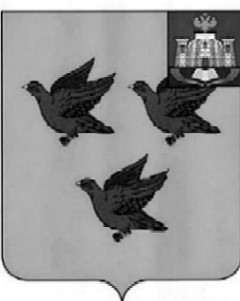 РОССИЙСКАЯ ФЕДЕРАЦИЯОРЛОВСКАЯ ОБЛАСТЬ АДМИНИСТРАЦИЯ ГОРОДА ЛИВНЫП О С Т А Н О В Л Е Н И Е     28 сентября     2016 г.				                            № 133           	     г. ЛивныО тарифах на услуги (работы),оказываемые (выполняемые)МУП «Водоканал».       В соответствии с п. 4 ч. 1 ст. 17 Федерального закона от  6 октября 2003 года № 131-ФЗ «Об общих принципах организации местного самоуправления в Российской Федерации», п. 4 ч. 1 ст. 7, ст. 32 Устава города Ливны, Порядком установления (изменения) тарифов на услуги (работы), предоставляемые (выполняемые) муниципальными предприятиями и учреждениями города Ливны Орловской области, утвержденным решением Ливенского городского Совета народных депутатов от 24 сентября 2015 года № 50/474-ГС, администрация города п о с т а н о в л я е т:1. Утвердить тарифы на работы, выполняемые  МУП «Водоканал», согласно приложению 1 к настоящему постановлению. 2. Утвердить тарифы на услуги, оказываемые МУП «Водоканал» с использованием специальной техники, согласно приложению 2 к настоящему постановлению. 3. Опубликовать настоящее постановление в газете «Ливенский вестник» и разместить на официальном сайте администрации города в сети Интернет.4. Настоящее постановление вступает в силу с 1 октября 2016 года. 5. Контроль за исполнением настоящего постановления возложить на заместителя главы администрации города по перспективному развитию и инвестиционной политике О. А. Пашенцеву.Глава города                                                                                    Н. В. Злобин                                                       Приложение    1                                                                                                                                                                                                                                 к постановлению администрации города                                                               №  133   от   28       сентября         2016 г.Тарифы  на работы, выполняемые  МУП «Водоканал».                                                               Приложение    2                                                                                                                                                                                                                                 к постановлению администрации города                                                               №     133    от    28      сентября       2016 г.Тарифы на услуги, оказываемые МУП «Водоканал»с использованием специальной техники.№ п/пНаименование работЕдиница измеренияТариф (с НДС), руб.1.Изготовление свёртной муфты ф-63 мм (со стоимостью материалов)1 ед.1988,882.Изготовление свёртной муфты ф-100 мм (со стоимостью материалов)1 ед.2264,133.Изготовление свёртной муфты ф-150 мм (со стоимостью материалов)1 ед. 2678,094.Изготовление свёртной муфты ф-200 мм (со стоимостью материалов)1 ед.2754,465.Изготовление железобетонной крышки КЦП–ф-1,0 м (со стоимостью материалов)1 ед.2090,456.Изготовление железобетонного кольца КС-10.9 (со стоимостью материалов)1 ед.3116,717.Изготовление железобетонной крышки под железобетонный люк тип Т (со стоимостью материалов)1 ед.2926,658.Замена задвижки диаметром 100 мм(со стоимостью материалов)1 ед.3419,189.Замена задвижки диаметром 200 мм (со стоимостью задвижки)1 ед.9956,3810.Замена задвижки диаметром 300 мм  (со стоимостью задвижки)1 ед.19945,0811.Работы по врезке в водопроводную сеть из стальных штуцеров (со стоимостью материалов)1 ед.2758,6412.Работы по повторному опломбированию 1-го прибора учета расхода воды Ду 15 мм (со стоимостью материалов)1 ед.271,5413.Работы по повторному опломбированию 2-х приборов учета расхода воды Ду 15 мм (со стоимостью материалов)2 ед.330,7414.Работы по повторному опломбированию 3-х приборов учета расхода воды Ду 15 мм (со стоимостью материалов)3 ед.368,7015.Работы по повторному опломбированию 4-х приборов учета расхода воды Ду 15 мм (со стоимостью материалов)4 ед.406,6616.Устранение засоров в трубах на канализационных сетях1 час.2119,4217.Замена приборов учета воды в колодце (со стоимостью прибора учета)1 ед.2765,8618.Замена прибора учета воды в помещении (со стоимостью прибора учета)1 ед.1815,9619.Установка прибора учета воды в помещении (со стоимостью прибора учета)1 ед.2021,6620.Установка прибора учета воды в колодце (со стоимостью прибора учета)1 ед.2971,5621.Замена водопроводного вентиля (со стоимостью вентиля)1 ед.1367,1622.Ремонт водопроводного вентиля 1 ед.1106,3823.Ремонт задвижки диаметром  100-300 мм1 ед.1772,2324.Замена люка колодца (со стоимостью люка типа Т)1 ед.6386,8825.Замена люка колодца (со стоимостью полимербетонного люка типа Л)1 ед.3275,2226.Замена люка колодца (со стоимостью  люка типа С)1 ед.4736,0627.Работы по подключению водопроводного ввода1 ед.1106,3828.Работы по отключению водопроводного ввода1 ед.1106,3829.Промывка линии канализации1 ед.1379,0730.Установка водоразборной колонки (со стоимостью водоразборной колонки)1 ед.6197,2331.Ремонт водоразборной колонки1 ед.1772,2332.Работы по согласованию производства земляных работ с выездом на место1 ед.939,033. Работы по составлению документации на строительство канализационного выгреба отдельно стоящих жилых домов1 ед.1693,5534.Работа ремонтной бригады на водопроводных сетях1 час.1772,2335.Работы, выполняемые рабочим 5 разряда1 час.174,3236.Приемка приборов учета воды1 ед.507,2237.Доставка воды населению1 маш. (5,2м3)37.1Расстояние до 3 км (включительно)-//-547,3537.2Расстояние свыше 3 км.  до 5 км (включительно)-//-570,4537.3Расстояние свыше 5 км. -//-627,9538.Выполнение работ по проведению анализов сточных вод по показателям:1 анализ38.1рН-//-391,0238.2Взвешенные вещества-//-297,2938.3Сухой остаток-//-289,9538.4БПК-//-526,0838.5ХПК-//-362,2738.6Хлориды -//-395,5838.7Сульфаты -//-319,6038.8Азот аммонийный-//-299,9938.9Азот нитритный-//-268,0338.10Азот нитратный-//-501,0238.11Фосфаты -//-242,6138.12Медь-//-562,4138.13Цинк-//-538,1738.14Никель-//-413,9938.15Железо общее-//-345,5738.16Хром +3-//-354,6438.17Нефтепродукты -//-685,9238.18СПАВ-//-791,9238.19Жиры -//-505,6538.20Фториды -//-691,1038.21Кадмий-//-485,7838.22Свинец -//-483,6738.23Кобальт -//-615,33№ п/пНаименование работЕдиница измеренияТариф (с НДС), руб.1.Специальная ассенизационная машина ГАЗ 33071 маш./ час621,012.УАЗ «Патриот»1 маш./ час753,393.ГАЗ 33071 маш./ час550,154.Автобус ГАЗ 32213 (Газель)1 маш./ час580,785.УАЗ 3909951 маш./ час631,196.Специальная машина УАЗ 3962591 маш./ час623,087.Автопогрузчик ПК -271 маш./ час1514,888.Экскаватор-погрузчик «Вольво»1 маш./ час1773,629.Экскаватор ЭО 33231 маш./ час1114,0510.Экскаватор ЭО 3323 с гидромолотом МГ-3001 маш./ час1556,1711.Трактор МТЗ -801 маш./ час983,9512.Машина – платформа «Чайка-Сервис М 866»1 маш./ час1850,4413.ЗИЛ 43311 маш./ час574,2514.ЗИЛ 450851 маш./ час574,7715.Илосос ЗИЛ 497441 маш./ час1360,8416.Специальная машина ЗИЛ 431412 КО 713-011 маш./ час967,6717.ЗИЛ 1311 маш./ час694,9818.Специальная вакуумная машина КО 5201 маш./ час1332,9419.Специальная машина для откачки канализационных труб КО 5141 маш./ час1708,03